Aktivnosti sortiranja, razlikovanja i imenovanja boja i oblika te razvoja fine motorike i okulomotorne koordinacije za djecu jasličke dobi

1. Sortiranje prema boji i obliku
Potreban materijal:
- tvrđi karton za podlogu
- papir u boji
- škare
- crni flomaster
- čičak trake

Dijete treba staviti oblik na odgovarajuće mjesto prema zadanoj boji i obliku

                                             
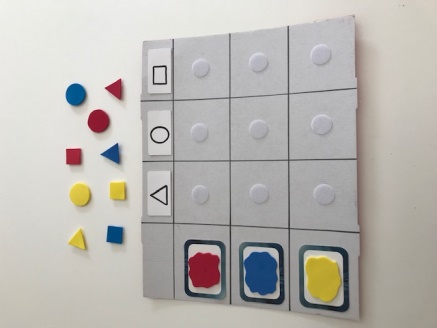 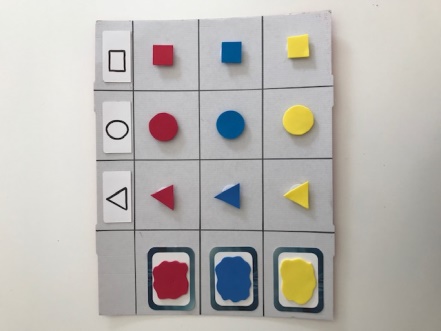 2. Razlikovanje i imenovanje boja
Potreban materijal:
- kartonska kutija od jaja
- drveni štapići
- tvrđi papir u boji
- tempere
- ljepilo         


Dijete treba umetnuti cvjetić na kutiju tako da odgovara toj boji


3. Razlikovanje i imenovanje boja, predmeta, pojava na slici te razvoj fine motorike
Potreban materijal:
- tvrdi karton za podlogu
- kvačice u boji
- slike raznih predmeta, pojava u osnovnim bojama
- selotejp u boji ilil ako nemate možete obojati karton temperama

Potrebno je određenu kvačicu sa slikom staviti na odgovarajuće polje odnosno boju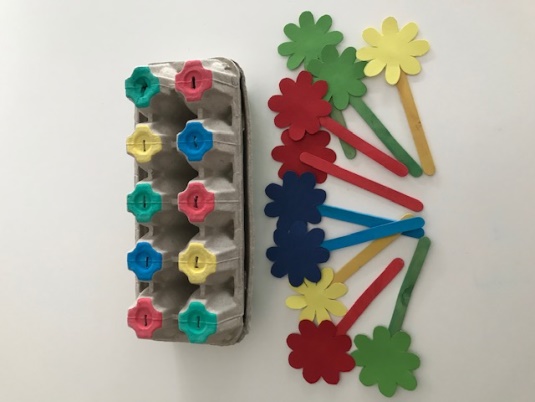 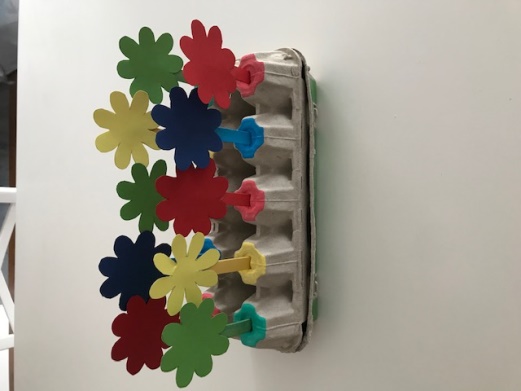 
                                     




4. Sortiranje, razlikovanje i imenovanje oblika
Potreban materijal
- karton
- čičak trake
- crni flomaster
- filc u boji

Dijete treba staviti oblik na odgovarajuće mjesto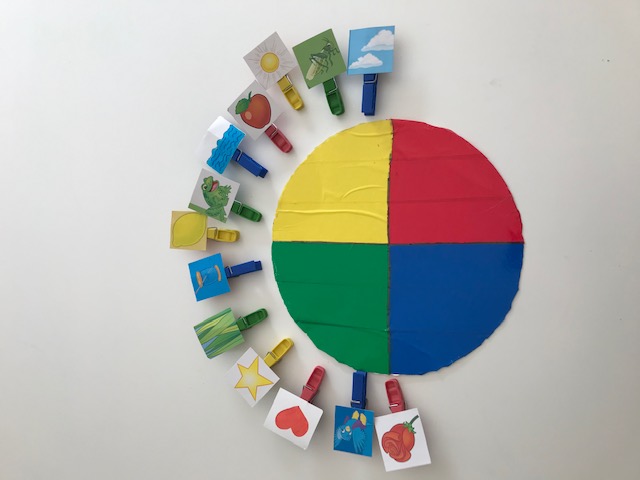 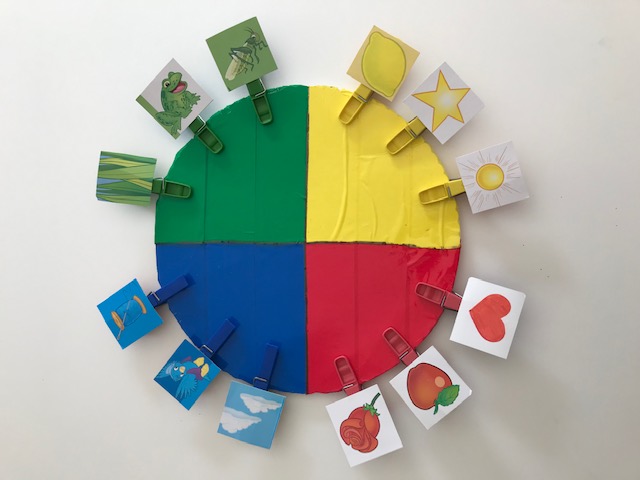 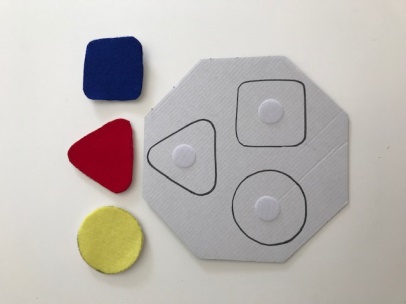 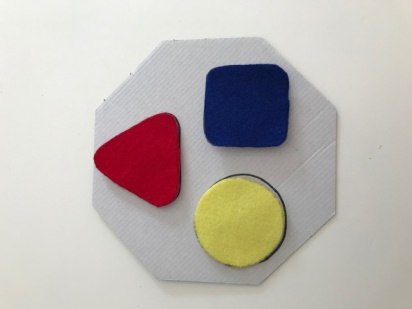 